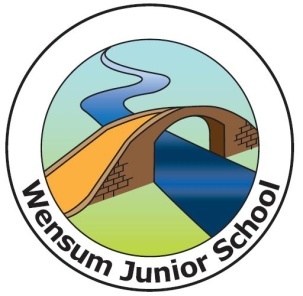 Wensum School Council 26.2.16I asked you – how can we help ourselves and others if we are stuck in class.As a school council group, we decided on the following strategies:If we are stuck:Ask 3 before me OR Ask 1, Ask 2, Ask 3, Ask me!(Brain, Book, Buddy, Boss)We can help someone who is stuck by:Working togetherModel how we work it outShare/offer resourcesOffer alternative methodsExplain/read the questionExplain in a way they will understandGuide themGive an exampleMnemonicsNext week, we will be deciding on how we can present this as posters/visual aids for the class.Each class decided on a charity (or 2) that they would like to support.As a class, please create a short presentation for assembly to present why Wensum should support your chosen charity. We will present in assembly on Monday 21st March. The whole school will then vote on the final two charities from each class suggestion that we will support as a school.The school council rep can present or choose someone from the class to do so in assembly.